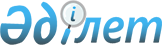 Ертіс аудандық мәслихатының 2017 жылғы 9 тамыздағы "Ертіс аудандық мәслихат аппараты" мемлекеттік мекемесінің әкімшілік мемлекеттік қызметшілеріне қызметтік куәлігін беру Қағидалары және оның сипаттамасын бекіту туралы" № 75-17-6 шешімінің күші жойылды деп тану туралыПавлодар облысы Ертіс аудандық мәслихатының 2020 жылғы 27 қарашадағы № 257-59-6 шешімі. Павлодар облысының Әділет департаментінде 2020 жылғы 3 желтоқсанда № 7060 болып тіркелді
      Қазақстан Республикасының 2001 жылғы 23 қаңтардағы "Қазақстан Республикасындағы жергілікті мемлекеттік басқару және өзін - өзі басқару туралы" Заңына, Қазақстан Республикасының 2016 жылғы 6 сәуірдегі "Құқықтық актілер туралы" Заңының 46-бабы 2-тармағының 4) тармақшасына сәйкес, Ертіс аудандық мәслихаты ШЕШІМ ҚАБЫЛДАДЫ:
      1. Ертіс аудандық мәслихатының 2017 жылғы 9 тамыздағы "Ертіс аудандық мәслихат аппараты" мемлекеттік мекемесінің әкімшілік мемлекеттік қызметшілеріне қызметтік куәлігін беру Қағидалары және оның сипаттамасын бекіту туралы" № 75-17-6 шешімінің (Нормативтік құқықтық актілерді мемлекеттік тіркеу тізілімінде № 5619 болып тіркелген, 2017 жылғы 13 қыркүйекте Қазақстан Республикасы нормативтік құқықтық актілерінің электрондық түрдегі эталондық бақылау банкінде жарияланған) күші жойылды деп танылсын.
      2. Осы шешімнің орындалуын бақылау Ертіс аудандық мәслихат аппаратының басшысына жүктелсін.
      3. Осы шешім алғашқы ресми жарияланған күнінен кейін күнтізбелік он күн өткен соң қолданысқа енгізіледі.
					© 2012. Қазақстан Республикасы Әділет министрлігінің «Қазақстан Республикасының Заңнама және құқықтық ақпарат институты» ШЖҚ РМК
				
      Сессия төрағасы, Ертіс аудандық мәслихатының хатшысы 

Б. Шингисов
